OSNOVNA ŠKOLA IVANA PERKOVCA     Šenkovec, Zagrebačka 30    Š k o l s k a  k u h i n j a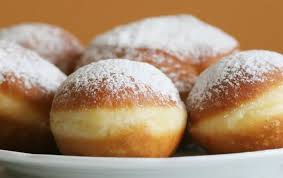 12.02.2024. – 16.02.2024.PONEDJELJAK:Kukuruzni savitak sa sirom, čaj s medom i limunom, mandarinaUTORAK:Krafna s čokoladom, mlijekoSRIJEDA:Zapečeni štrukli, kakaoČETVRTAK:Sekeli gulaš, žganci, kukuruzni kruhPETAK:Kukuruzni kruh, maslac, med, čaj s medom i limunom, jabukaD o b a r   t e k !